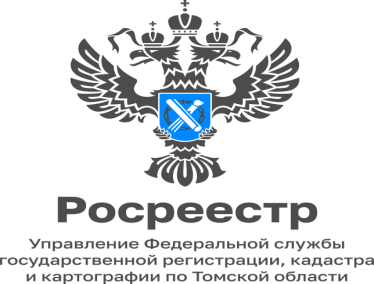 11.04.202313.04.2023  	с 14:00 до 17:00  чч. пройдет  всероссийская горячая телефонная линия Росреестра по вопросам государственного кадастрового учета.
На вопросы ответят государственные регистраторы отдела земельных участков,  отдела регистрации недвижимости нежилого назначения и ипотеки, отдела регистрации объектов жилого назначения и договоров долевого участия Телефон горячей линии 8 (3822) 65-02-39.Пресс-служба Управления Росреестра по Томской области
Контакты для СМИ
телефон: (8 38 22) 65-19-39 доб.(21-21),
почта: press@r70.rosreestr.ru 